Муниципальное бюджетное  общеобразовательное учреждение«Усть-Кяхтинская средняя общеобразовательная школа»РАБОЧАЯ ПРОГРАММАпо  математике 4 классПерменова Ольга НиколаевнаУсть-Кяхта2018ПОЯСНИТЕЛЬНАЯ ЗАПИСКАРабочая  программа по математике составлена на основе:Настоящее Положение разработано в соответствии со следующими документами:-   -   Федеральным законом «Об образовании в Российской Федерации» от 29.12.2012 г. № 273-ФЗ - Законом «Об образовании в Республике Бурятия» от 13.12.2013г. № 240 –V;- Федерального государственного образовательного стандарта начального общего образования (приказ Минобрнауки России от 06.10.2009 № 373 «Об утверждении и введении в действие федерального государственного образовательного стандарта начального общего образования»)- Приказа Минобрнауки России от 26.11.2010 № 1241 «О внесении изменений в ФГОС начального общего образования, утвержденного приказом Министерства образования и науки Российской Федерации от  6 октября 2009г. № 373»- Приказа Минобрнауки России от 22.09.2011 № 2357 «О внесении изменений в ФГОС начального общего образования, утвержденного приказом Министерства образования и науки Российской Федерации от  6 октября 2009г. № 373»;-  Постановления Главного государственного санитарного врача РФ от 29.12.2010г.№ 189 «Об утверждении СанПиН 2.4.2.2821-10 Санитарно-эпидемиологические требования к условиям и организации обучения в общеобразовательных учреждениях», с изменениями  от 24.12.2015г. № 81 «О внесении изменений №3 в СанПиН 2.4.2.2821-10 «Санитарно-эпидемиологические требования к условиям и организации обучения, содержания в общеобразовательных организациях»;- Примерной основной образовательной программой начального общего образования - Федеральным перечнем учебников, рекомендованных к использованию в ОУ при реализации имеющих государственную аккредитацию образовательных программ начального общего, основного общего и среднего общего образования (Приказ МОиН РФ № 253 от 31 марта 2014 года).-Уставом муниципального бюджетного образовательного учреждения «Усть-Кяхтинскаясредняя общеобразовательная школа».Рабочая программа предусматривает применение учебника М.И. Моро, М.А. Бантовой, Г.В. Бельтюковой, С.И. Волковой, С.В. Степановой. (УМК «Школа России)Программа адресована учащимся 4 класса основной общеобразовательной школыСрок реализации программы -1 учебный годМесто учебного предмета в учебном плане. Базисный учебный план на изучение математики в 4 классе основной школы отводит 4 учебных часов в неделю в течение  года обучения, всего 136 уроков, в том числе 10 контрольных работ, включая итоговую контрольную работу. Уровень обучения – базовый.Рабочая программа разработана в целях конкретизации содержания образовательного стандарта по данной образовательной области с учётом межпредметных и внутрипредметных связей(русский язык, литературное чтение, окружающий мир, ИЗО),   логики учебного процесса по математике, возрастных особенностей младших школьников.Введение в общеобразовательный курс предмета национально- регионального компонента:Реализация программы предусматривает применение системы  задач с национально- региональным содержанием, учитывающие особенности культуры, образа жизни и восприятия детей разных национальностей. Использование системы таких задач с национально- региональным содержанием способствует:Повышению интереса к изучению математики;Усилению практической направленности школьного курса математики;Формированию толерантности, уважения инокультурных традиций и обычаев.ПЛАНИРУЕМЫЕ РЕЗУЛЬТАТЫ ОСВОЕНИЯ  УЧЕБНОГО ПРЕДМЕТАИзучение математики в 4 классе направлено на достижение обучающимися личностных, метапредметных (регулятивных, познавательных и коммуникативных) и предметных результатов.Планируемые результаты изучения курса «Математика». 4 классЛичностные результатыУ учащегося будут сформированы:основы целостного восприятия окружающего мира и универсальности математических способов его познания;*уважительное отношение к иному мнению и культуре;навыки самоконтроля и самооценки результатов учебной деятельности на основе выделенных критериев её успешности;**навыки определения наиболее эффективных способов достижения результата, осваивание начальных форм познавательной и личностной рефлексии;положительное отношение к урокам математики, к обучению, к школе;мотивы учебной деятельности и личностного смысла учения;интерес к познанию, к новому учебному материалу, к овладению новыми способами познания, к исследовательской и поисковой деятельности в области математики;умения и навыки самостоятельной деятельности, осознание личной ответственности за её результат;**навыки сотрудничества со взрослыми и сверстниками в разных ситуациях, умения не создавать конфликтов и находить выходы из спорных ситуаций;*начальные представления об основах гражданской идентичности (через систему определённых заданий и упражнений);*уважительное отношение к семейным ценностям, к истории страны, бережное отношение к природе, к культурным ценностям, ориентация на здоровый образ жизни, наличие мотивации к творческому труду.Учащийся получит возможность для формирования:понимания универсальности математических способов познания закономерностей окружающего мира, умения строить и преобразовывать модели его отдельных процессов и явлений;адекватной оценки результатов своей учебной деятельности на основе заданных критериев её успешности;устойчивого интереса к продолжению математического образования, к расширению возможностей использования математических способов познания и описания зависимостей в явлениях и процессах окружающего мира, к решению прикладных задач.Метапредметные результаты
РЕГУЛЯТИВНЫЕУчащийся научится:принимать и сохранять цели и задачи учебной деятельности, искать и находить средства их достижения;**определять наиболее эффективные способы достижения результата, освоение начальных форм познавательной и личностной рефлексии;планировать, контролировать и оценивать учебные действия в соответствии с поставленной задачей и условиями её реализации;воспринимать и понимать причины успеха/неуспеха в учебной деятельности и способности конструктивно действовать даже в ситуациях неуспеха.Учащийся получит возможность научиться:ставить новые учебные задачи под руководством учителя;находить несколько способов действий при решении учебной задачи, оценивать их и выбирать наиболее рациональныйПОЗНАВАТЕЛЬНЫЕУчащийся научится:использовать знаково-символические средства представления информации для создания моделей изучаемых объектов и процессов, схем решения учебных и практических задач;представлять информацию в знаково-символической или графической форме: самостоятельно выстраивать модели математических понятий, отношений, взаимосвязей и взаимозависимостей изучаемых объектов и процессов, схемы решения учебных и практических задач; выделять существенные характеристики объекта с целью выявления общих признаков для объектов рассматриваемого вида;владеть логическими действиями сравнения, анализа, синтеза, обобщения, классификации по родо-видовым признакам, установления аналогий и причинно-следственных связей, построения рассуждений;владеть базовыми предметными понятиями и межпредметными понятиями (число, величина, геометрическая фигура), отражающими существенные связи и отношения между объектами и процессами;работать в материальной и информационной среде начального общего образования (в том числе с учебными моделями) в соответствии с содержанием учебного предмета «Математика», используя абстрактный язык математики;использовать способы решения проблем творческого и поискового характера;владеть навыками смыслового чтения текстов математического содержания в соответствии с поставленными целями и задачами;осуществлять поиск и выделять необходимую информацию для выполнения учебных и поисково-творческих заданий; применять метод информационного поиска, в том числе с помощью компьютерных средств;читать информацию, представленную в знаково-символической или графической форме, и осознанно строить математическое сообщение;использовать различные способы поиска (в справочных источниках и открытом учебном информационном пространстве Интернет), сбора, обработки, анализа, организации, передачи информации в соответствии с коммуникативными и познавательными задачами учебного предмета «Математика»; представлять информацию в виде таблицы, столбчатой диаграммы, видео- и графических изображений, моделей геометрических фигур; готовить своё выступление и выступать с аудио- и видеосопровождением.Учащийся получит возможность научиться:понимать универсальность математических способов познания закономерностей окружающего мира, выстраивать и преобразовывать модели его отдельных процессов и явлений;выполнять логические операции: сравнение, выявление закономерностей, классификацию по самостоятельно найденным основаниям — и делать на этой основе выводы;устанавливать причинно-следственные связи между объектами и явлениями, проводить аналогии, делать обобщения;осуществлять расширенный поиск информации в различных источниках;составлять, записывать и выполнять инструкции (простой алгоритм), план поиска информации;распознавать одну и ту же информацию, представленную в разной форме (таблицы и диаграммы);планировать несложные исследования, собирать и представлять полученную информацию с помощью таблиц и диаграмм;интерпретировать информацию, полученную при проведении несложных исследований (объяснять, сравнивать и обобщать данные, делать выводы и прогнозы).КОММУНИКАТИВНЫЕУчащийся научится:строить речевое высказывание в устной форме, использовать математическую терминологию;признавать возможность существования различных точек зрения, согласовывать свою точку зрения с позицией участников, работающих в группе, в паре, корректно и аргументированно, с использованием математической терминологии и математических знаний отстаивать свою позицию;принимать участие в работе в паре, в группе, использовать речевые средства, в том числе математическую терминологию, и средства информационных и коммуникационных технологий для решения коммуникативных и познавательных задач, в ходе решения учебных задач, проектной деятельности;принимать участие в определении общей цели и путей её достижения; уметь договариваться о распределении функций и ролей в совместной деятельности;**навыкам сотрудничества со взрослыми и сверстниками в разных ситуациях, умения не создавать конфликтов и находить выходы из спорных ситуаций;конструктивно разрешать конфликты посредством учёта интересов сторон и сотрудничества.Учащийся получит возможность научиться:обмениваться информацией с одноклассниками, работающими в одной группе;обосновывать свою позицию и соотносить её с позицией одноклассников, работающих в одной группе.Предметные результаты
ЧИСЛА И ВЕЛИЧИНЫУчащийся научится:образовывать, называть, читать, записывать, сравнивать, упорядочивать числа от 0 до 1 000 000;заменять мелкие единицы счёта крупными и наоборот;устанавливать закономерность — правило, по которому составлена числовая последовательность (увеличение/уменьшение числа на несколько единиц, увеличение/ уменьшение числа в несколько раз); продолжать её или восстанавливать пропущенные в ней числа;группировать числа по заданному или самостоятельно установленному одному или нескольким признакам;читать, записывать и сравнивать величины (длину, площадь, массу, время, скорость), используя основные единицы измерения величин (километр, метр, дециметр, сантиметр, миллиметр; квадратный километр, квадратный метр, квадратный дециметр, квадратный сантиметр, квадратный миллиметр; тонна, центнер, килограмм, грамм; сутки, час, минута, секунда; километров в час, метров в минуту и др.), и соотношения между ними.Учащийся получит возможность научиться:классифицировать числа по нескольким основаниям (в более сложных случаях) и объяснять свои действия;самостоятельно выбирать единицу для измерения таких величин, как площадь, масса, в конкретных условиях и объяснять свой выбор.АРИФМЕТИЧЕСКИЕ ДЕЙСТВИЯУчащийся научится:выполнять письменно действия с многозначными числами (сложение, вычитание, умножение и деление на однозначное, двузначное число в пределах 10 000), с использованием сложения и умножения чисел, алгоритмов письменных арифметических действий (в том числе деления с остатком);выполнять устно сложение, вычитание, умножение и деление однозначных, двузначных и трёхзначных чисел в случаях, сводимых к действиям в пределах 100 (в том числе с 0 и числом 1);выделять неизвестный компонент арифметического действия и находить его значение;вычислять значение числового выражения, содержащего 2—3 арифметических действия (со скобками и без скобок).Учащийся получит возможность научиться:выполнять действия с величинами;выполнять проверку правильности вычислений разными способами (с помощью обратного действия, прикидки и оценки результата действия, на основе зависимости между компонентами и результатом действия);использовать свойства арифметических действий для удобства вычислений;решать уравнения на основе связи между компонентами и результатами действий сложения и вычитания, умножения и деления;находить значение буквенного выражения при заданных значениях входящих в него букв.РАБОТА С ТЕКСТОВЫМИ ЗАДАЧАМИУчащийся научится:устанавливать зависимости между объектами и величинами, представленными в задаче, составлять план решения задачи, выбирать и объяснять выбор действий;решать арифметическим способом текстовые задачи (в 1—3 действия) и задачи, связанные с повседневной жизнью;оценивать правильность хода решения задачи, вносить исправления, оценивать реальность ответа на вопрос задачи.Учащийся получит возможность научиться:составлять задачу по краткой записи, по заданной схеме, по решению;решать задачи на нахождение: доли величины и величины по значению её доли (половина, треть, четверть, пятая, десятая часть); начала, продолжительности и конца события; задачи, отражающие процесс одновременного встречного движения двух объектов и движения в противоположных направлениях; задачи с величинами, связанными пропорциональной зависимостью (цена, количество, стоимость); масса одного предмета, количество предметов, масса всех заданных предметов и др.;решать задачи в 3—4 действия;находить разные способы решения задачи.ПРОСТРАНСТВЕННЫЕ ОТНОШЕНИЯ.ГЕОМЕТРИЧЕСКИЕ ФИГУРЫУчащийся научится:описывать взаимное расположение предметов на плоскости и в пространстве;распознавать, называть, изображать геометрические фигуры (точка, отрезок, ломаная, прямой угол; многоугольник, в том числе треугольник, прямоугольник, квадрат; окружность, круг);выполнять построение геометрических фигур с заданными размерами (отрезок, квадрат, прямоугольник) с помощью линейки, угольника;использовать свойства прямоугольника и квадрата для решения задач;распознавать и называть геометрические тела (куб, шар);соотносить реальные объекты с моделями геометрических фигур.ГЕОМЕТРИЧЕСКИЕ ВЕЛИЧИНЫУчащийся научится:измерять длину отрезка;вычислять периметр треугольника, прямоугольника и квадрата, площадь прямоугольника и квадрата;оценивать размеры геометрических объектов, расстояния приближённо (на глаз).Учащийся получит возможность научиться:распознавать, различать и называть геометрические тела: прямоугольный параллелепипед, пирамиду, цилиндр, конус;вычислять периметр многоугольника;находить площадь прямоугольного треугольника;находить площади фигур путём их разбиения на прямоугольники (квадраты) и прямоугольные треугольники.РАБОТА С ИНФОРМАЦИЕЙУчащийся научится:читать несложные готовые таблицы;заполнять несложные готовые таблицы;читать несложные готовые столбчатые диаграммы.Учащийся получит возможность научиться:достраивать несложную готовую столбчатую диаграмму;сравнивать и обобщать информацию, представленную в строках и столбцах несложных таблиц и диаграмм;понимать простейшие выражения, содержащие логические связки и слова (… и …, если…, то…; верно/неверно, что…; каждый; все; некоторые; не).СОДЕРЖАНИЕ ТЕМ УЧЕБНОГО ПРЕДМЕТАКалендарно-тематическое планированиеПеречень учебно-методического обеспечения и материально-технического обеспечения.Федеральный государственный образовательный стандарт  начального общего образования. –М:Просвещение, 2010.-32с.-(Стандарты второго поколения).Примерные программы по учебным предметам федерального базисного учебного плана М. «Просвещение» 2011Сборник нормативных и методических материалов для проектирования рабочих учебных программ на основе ФГОС НОО /авт.-сост. Ю.В. Панченко; ГАОУ ДПО «Институт развития образования и социальных технологий». -  Курган, 2011. – 72с.Учебник для 4 класса Моро, М. И., Бантова, М. А. Математика:  в 2 ч. – М.: Просвещение, 2013.  Методические рекомендации « Математика   4 класс»  Москва, Просвещение, 2013 г. Поурочные разработки по математике . 4 класс. М. : ВАКО, 2014 г.Электронное приложение к учебнику М.И.Моро. Контрольные работы в начальной школе по математике 1-4 классМосква « Дрофа» 2011 год9. Контроль в начальной школе :Традиционные и тестовые задания. Сборник10.  Методические рекомендации « Математика   4 класс»  Москва, Просвещение, 2013 г.Для обучающихся :1. Учебник для 4 класса Моро, М. И., Бантова, М. А. Математика:  в 2 ч. – М.: Просвещение, 2013. 2. Тетрадь для проверочных работ по математике 4 класс М.И.Моро, Москва,  Просвещение, 2013 г.    Материально-техническое обеспечение1.Печатные пособия: учебники, учебные пособия, раздаточный материал (тесты, дидактические карточки, тренажеры), рабочие тетради к учебнику на печатной основе, тетради тестов по математике для 4 класса,  рабочие тетради;2. Технические средства:-мультимедийный  проектор, компьютер-учебные (столы со стульями.доска), доска магнитно-маркернаяКонтрольно-измерительные материалыКонтрольная работа №1 по теме: «Числа от 1 до 1000».Вариант 1.Решите задачу:Из 32 метров ткани сшили 8 одинаковых платьев. Сколько потребуется метров ткани, чтобы сшить 12 таких платьев?Найдите значение выражений:109 ∙ 7 486 ∙ 2 686 : 7 608 – 3593 ∙ 251 436 : 4 792 : 3 328 + 296Вычислите:72 + 48 : (3 ∙ 2) (1230 + 600) – (570 – 70)Вычислите периметр и площадь прямоугольника со сторонами 8 см и 3 см.Продолжи ряд чисел, записав еще 3 числа:608, 618, 628, …..Контрольная работа №1 по теме: «Числа от 1 до 1000».Вариант 2.Решите задачу:Из 32 метров ткани сшили 8 одинаковых платьев. Сколько можно сшить таких платьев из 60 метров тканиНайдите значение выражений:407 ∙ 2 2 ∙ 462 278 ∙ 3 706 – 428812 ∙ 2 536 : 8 774 : 2 246 + 479Вычислите:41 - 3 ∙ (63 : 9) (980 - 800) + (320 – 20 )Вычислите периметр и площадь квадрата со стороной 7 см.Продолжи ряд чисел, записав еще 3 числа:995, 985, 975, …..Контрольная работа № 2 по теме «Нумерация».Вариант 1.Запиши числа : 75 сотен, 758 сотен, 785 десятков, 75 тысяч. Расположи их в порядке возрастания.Замени суммой разрядных слагаемых числа: 317107, 8500235.Сравни числа:574215 и 573215  56000 и 650007615 и 7165  3714 и 3174	Из чисел 7548,9287,5348,2976,8400 выпиши самое маленькое и самое большое число.Продолжи ряды чисел:12496,12497, 12498, …., …, …. .810004,810003,810002, ….., ….., ….Выпиши числа, у которых в разряде единиц класса тысяч стоит цифра 5:11545 652050 765432 950545 25000Найди закономерность и продолжи числовой ряд:5670,5672,5674, …., …. 3970,3860,3750, …., ….Контрольная работа № 2 по теме «Нумерация».Вариант 2.Запиши числа: 84 сотни, 845 сотен, 854 десятка, 85 тысяч. Расположи их в порядке возрастания.Замени суммой разрядных слагаемых числа: 263301, 7300162.Сравни числа:685400 и 694500 37514 и 735145827 и 5872 8111 и 9198Из чисел 35130,68247,90000,24352,68371 выпиши самое маленькое и самое большое число.Продолжи ряды чисел:74396,74397,74398, …., …, …. .270003,270002,270001, ….., ….., ….Выпиши числа, у которых в разряде единиц класса тысяч стоит цифра 5:73852 935855 15005 80555 42755Найди закономерность и продолжи числовой ряд:2590,2600,2610, …., …. 39720,37520,35320, …., …..Контрольная работа № 3 по теме: «Величины».Вариант 1.Реши задачу:Что легче и на сколько килограммов: 8 коробок конфет по 32 кг в каждом или 7 коробок вафель по 36 кг в каждом?Сравни и поставь знаки >, < , =2500 мм …..25 см 3 км 205 м ……3250 м6 т 800 кг …..68 ц 10250 кг ……10 т 2 цВыполни вычисления:25819 + 1 395000: 100309 ∙ 100 75800 - 10000500000 – 1 130007 + 8000Вычислите периметр и площадь прямоугольника со сторонами 2 см и 4 см.Запиши величины в порядке возрастания: 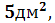 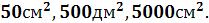 Контрольная работа №3 по теме «Величины».Вариант 2.Реши задачу:Что тяжелее и на сколько килограммов: 6 мешков муки по 46 кг в каждом или 5 мешков риса по 48 кг в каждом?Сравни и поставь знаки >, < , =12 дм 80 мм ….. 1280 мм 52 мм … 2 см 5 мм2400 кг …. 240 ц 6 т 008 кг ……6080 кгВыполни вычисления:73549 + 1 84600 : 10326000 - 1000 30000 – 1268 ∙ 1000 206317 - 300Вычислите периметр и площадь прямоугольника со сторонами 7 см и 3 см.Запиши величины в порядке возрастания: 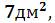 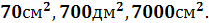 Контрольная работа №4 по теме «Величины.Сложение и вычитание многозначных чисел».Вариант 1.Реши задачу:На комбинате в декабре изготовили 7163 л сока, а в январе – на 678 литров меньше. Из всего сока 9789 литров разлили в пакеты, а остальной сок – в бутылки. Сколько литров сока разлили в бутылки?Выполни действия с проверкой:700000 – 24618 804608 + 96395 312879 – 179542Вычисли, записывая решение в столбик:28 км 640 м – 9 км 890 м360 кг + 16 т 740 кг4ч 40 мин – 55 минРешите уравнение:290 + х = 640 - 260Контрольная работа №4по теме «Величины.Сложение и вычитание многозначных чисел».Вариант 2.Реши задачу:Зимой в магазине продали 3486 кукол, весной - на 697 кукол меньше. Из всех проданных кукол были в платьях, а остальные - в спортивных костюмах. Сколько было кукол в спортивных костюмах?Выполни действия с проверкой:600600 – 24863 143807 + 57296 529631 – 181479Вычисли, записывая решение в столбик:230 кг – 9 т 750 кг32м 560 м + 19 км 540 м2ч 20 мин – 45 минРешите уравнение:400 – х = 275 + 25Контрольная работа №5 по теме: «Умножение и деление».Вариант 1.Реши задачу:Один станок работал 3 часа, изготавливая каждый час 1200 деталей. Менее мощный станок работал 4 часа, изготавливая по 890 деталей в час. Сколько всего деталей изготовили эти станки?Выполни действия:237592 ∙ 4 7 ∙ 16004 65376 : 927518 8571 : 3 1722 : 6Решите уравнение:х ∙ 8 = 800 ∙ 10Запиши все однозначные числа, при которых верна каждая из приведенных записей:165 ∙ < 1650 222 ∙ > 888Контрольная работа №5 по теме: «Умножение и деление».Вариант 2.Реши задачу:К пристани причалили 2 теплохода, на каждом из которых было по 750 человек, и 3 теплохода, на каждом из которых было по 630 человек. Сколько всего человек привезли теплоходы?Выполни действия123812 ∙ 6 48068 ∙ 4 6512 : 4∙ 8426 32568 : 6 2435 : 5Решите уравнение:∙ х = 840 – 720Запиши все однозначные числа, при которых верна каждая из приведенных записей:623 ∙ < 6230 111 > 666Итоговая контрольная работа №6 за 1 полугодие.Вариант 1.Реши задачу:В концертном зале 2000 мест. В партере 1200 мест. В амфитеатре мест в 3 раза меньше, чем в партере, а остальные места на балконе. Сколько мест на балконе?Найди значения выражений:(10283 + 16789) : 9 5 ∙ (125 + 75): 20 + 80(200496 - 134597)∙ 2Сравни, поставь знаки:6 т 20 кг ……6 т 2 ц 20 км 300 м …… 23000 мсут. 10 ч …..190 чРеши уравнение:3 ∙ х = 87 – 6Внук, родившийся в 1992 году, на 65 лет моложе деда. В каком году родился дед?Итоговая контрольная работа №6 за 1 полугодие.Вариант 2.Реши задачу:На рынок привезли груши, яблоки и сливы, всего 4 тонны. Яблок было 2240 кг, груш в 2 раза меньше, чем яблок, а остальные сливы. Сколько килограммов слив привезли на рынок?Найди значения выражений:(18370 + 23679) : 7 156 – 96 : (12 : 4) : 2(800035 – 784942,)∙ 6Сравни, поставь знаки:5 км 004 м ……5 км 40 дм 6 т 200 кг …… 62000 кг245 ч….. 4 сут. 5 чРеши уравнение:84 : х = 6 ∙ 7Бабушка родилась в 1934 году. В каком году родилась внучка, если она на 56 лет моложе бабушкиКонтрольная работа № 7 по теме: «Умножение и деление».Вариант 1.Решите задачу:Автобус до Минска шел 10 часов со скоростью 63 км/ ч. С какой скоростью должен идти автобус, чтобы пройти то же расстояние за 9 часов?Вычислите:(8700 + 32415) ∙ 3 – 35073 : 9Решите уравнение:х ∙ 4 = 756 – 240Сравните и поставьте знаки:5350 м …..5 км 530 м 527 см ……..52 дм 2 см + 5 см3016 кг …..3 т 160 кг 5 ч 30 мин ….140 мин + 190 минГеометрическая задача:Прямоугольник и квадрат имеют одинаковый периметр, равный 16 см. Начертите такие фигуры.Контрольная работа № 7 по теме: «Умножение и деление».Вариант 2.Решите задачу:Скоростной поезд до Санкт – Петербурга идет 6 ч со скоростью140 км/ч. С какой скоростью идет товарный поезд, если ему на это требуется 14 часов?Вычислите:13640 : 4 + (90206 - 42910)Решите уравнение:763 : х = 854 – 745Сравните и поставьте знаки:3 км 650 м ….3560 м 992 см …..97 дм 2 см + 20 см7 ц 93 кг ….7093 кг 409 мин ….5 ч 55 мин + 55 минГеометрическая задача:Прямоугольник и квадрат имеют одинаковый периметр, равный 12 см. Начертите такие фигуры.Контрольная работа № 8 по теме: «Умножение и деление».Вариант 1.Решите задачу:Ученик читал книгу по 55 страниц в день в течении 5 дней, а за субботу и воскресенье прочитал 150 страниц. Сколько страниц осталось ему прочитать, если в книге 580 страниц?Вычислите:62240 : 40 238800 : 6004050 ∙ 600 7320 ∙ 40Найдите значение выражения:563430 : 70 + 9204 ∙ 40Решите уравнение:204 ∙ 500 – х = 390Геометрическое задание:Начерти квадрат со стороной 6 см. Закрась 1/6 площади квадрата. Сколько квадратных сантиметров ты закрасил?Контрольная работа № 8 по теме: «Умножение и деление».Вариант 2.Решите задачу:Ира читала книгу по 47 страниц в день в течении 5 дней, а за субботу и воскресенье прочитала 135 страниц. Сколько страниц осталось ей прочитать, если в книге 495 страниц?Вычислите:75270 : 30 205100 : 7002700 ∙ 900 4080 ∙ 50Найдите значение выражения:432360 : 60 + 7021 ∙ 30Решите уравнение:701 ∙ 200 – х = 920Геометрическое задание:Начерти квадрат со стороной 7 см. Закрась 1/7 площади квадрата. Сколько квадратных сантиметров ты закрасил?Контрольная работа №9 по теме «Письменное умножениена двузначное число».Вариант 1.Решите задачу:За 8 часов поезд прошел 480 км, а самолет за 2 часа пролетел 1320 км. Во сколько раз скорость поезда меньше скорости самолета?Выполните действия:6892 ∙ 17 2 кг 450 г ∙ 364144 52 17 руб. 84 коп. 48Вычислите значение выражения:8000 – 352 ∙ 65 : 20 + 280Сравните и поставьте знаки:км ……4000 м 14 ч ….. сут.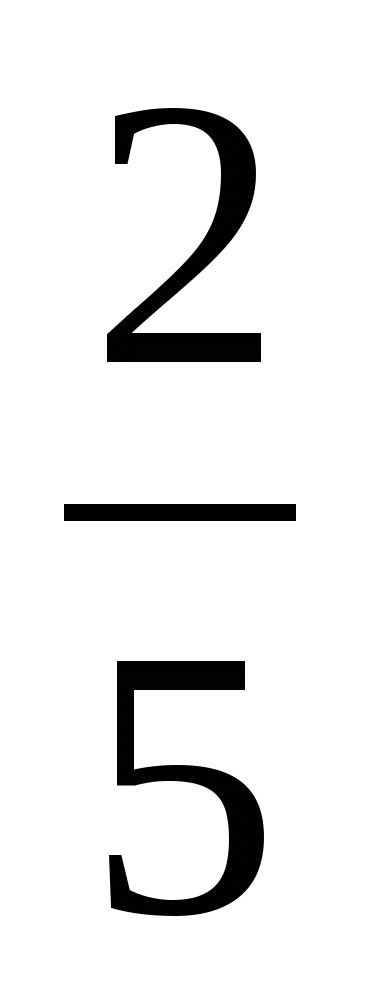 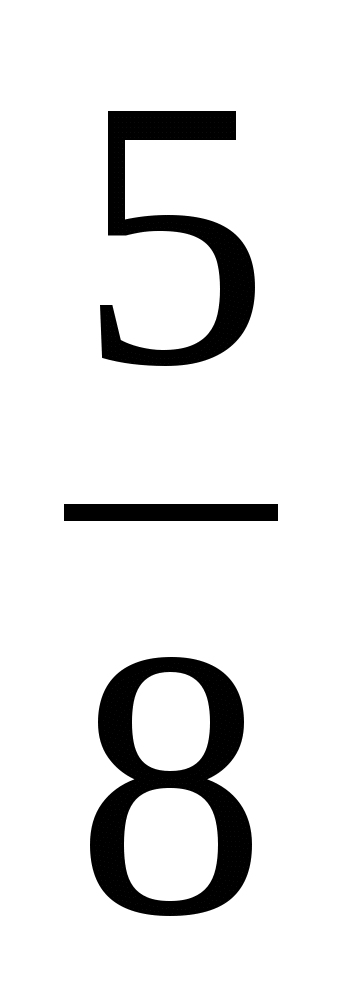 Геометрическое задание:Длина прямоугольника 9 см, ширина в 3 раза короче. Вычислите площадь этого прямоугольникаКонтрольная работа №9 по теме «Письменное умножениена двузначное число».Вариант 2Решите задачу:Товарный поезд прошел 2160 км за 8 часов, а электричка за 3 часа прошла 270 км. Во сколько раз скорость электрички больше скорости товарного поезда?Выполните действия:9534 66 2 т 7 ц 50 кг 507006 ∙ 89 40 руб. 32 коп. ∙ 18Вычислите значение выражения:(57225 : 20 - 306) + 8320Сравните и поставьте знаки:т …… 250 кг  ч …..15 мин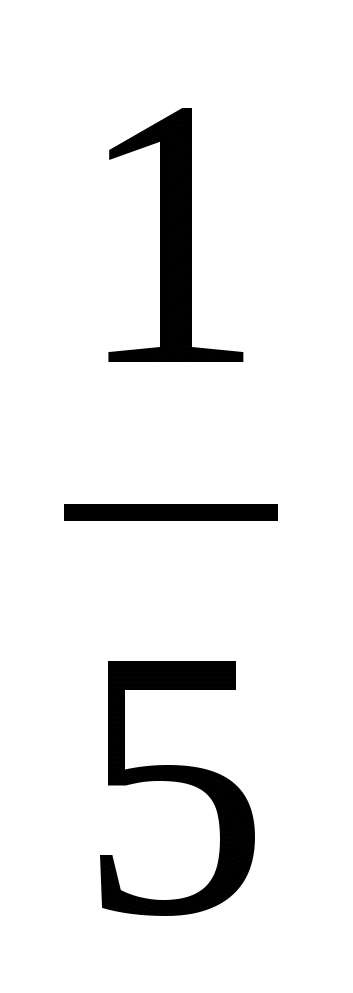 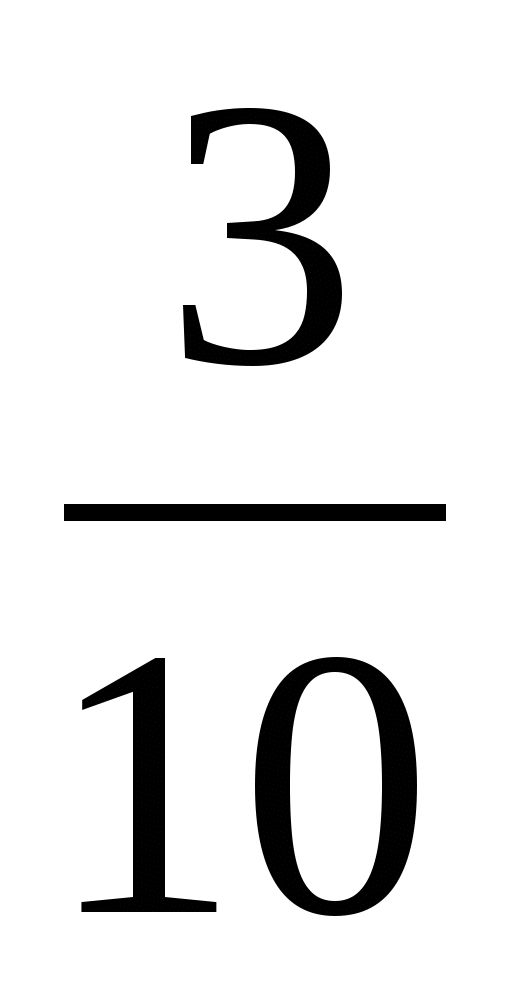 Геометрическое задание:Ширина прямоугольника 15 см, а длина в 5 раз меньше. Вычислите площадь этого прямоугольника.Контрольная работа №10 по теме«Письменное умножение на трёхзначное число».Вариант 1.Решите задачу:На рынок привезли груши, яблоки и сливы- всего 4 тонны. Яблок было 2240 кг, груш в 2 раза меньше, чем яблок, а остальное – сливы. Сколько килограммов слив привезли на рынок?Решить примеры в столбик:17320924538081242715260:70259608:88130:30Найти значения выражений:( 10283 + 16789): 9( 200496 – 134597) 2Сравни величины:т 38 кг ….638 кг702 ц …. 7 т 2 цКонтрольная работа №10 по теме«Письменное умножение на трёхзначное число».Вариант 2.Решите задачу:Турист проехал расстояние 5 км. На машине он проехал 3240 метров, на велосипеде в 3 раза меньше, чем на машине, остальное расстояние он прошёл пешком. Сколько метров турист прошёл пешком?Решить примеры в столбик:25620871456061343216400:60558720:96140:20Найти значения выражений:( 18370+ 23679) : 7( 800035- 784942) 6Сравни величины:7т 29 кг ….729 кг401 ц …..4т 1 цКонтрольная работа №11 по теме«Письменные приёмы умножения и деления».Вариант 1.Решите задачу:Ученик 4 дня читал по 35 страниц в день, а потом еще 65 страниц. Сколько страниц ему осталось прочитать, если в книге 420 страниц?Выполните действия:5206 : 38 43 м – 6 м 38 см12096 : 56 34 ц – 4 ц 47 кг16533 : 33Найдите значение выражения:2503 ∙ 85 + (100000 - 1975) : 75Решите уравнение:5∙ х – 30 = 105Контрольная работа №11 по теме«Письменные приёмы умножения и деления».Вариант 2.Решите задачу:Магазин 5 дней продавал по 165 кг капусты, а потом продал еще 400 кг. Сколько килограммов осталось продать, если всего было 2000 кг капусты?Выполните действия:5070 : 78 14 ч – 2 ч 25 мин12502 : 14 5 ц 82 кг – 3 ц 93 кг15652 : 26Найдите значение выражения:17168 : 16+ (830 ∙ 65 - 8548)Решите уравнение:68 + х ∙ 6 = 16Контрольная работа №12 по теме«Письменные приёмы умножения и деления».Вариант 1.Решите задачу:На фабрику привезли 240 м шелковой ткани. Из этой материи сшили 32 рубашки, расходуя на каждую по 5 м. Из остальной материи сшили женские блузки, расходуя на каждую по 4 м. Сколько блузок сшили на фабрике?Выполни действия:600781067925854003020018848:38992341:269166520:724Сравни величины:5км 64 м ….665 м4т 8 ц ….408 кг2ч 50 мин ….. 250 минРешить уравнение:112 : х = 128 : 16Решите задачу:Площадь колхозного участка 39072 кв. м. Ширина участка 12 м. Найдите периметр этого участка.Контрольная работа №12 по теме«Письменные приёмы умножения и деления».Вариант 2.Решите задачу:Колхоз собрал 420 т капусты и заложил в хранилище.За зиму вывезли 36 машин, погрузив по 6 т капусты на каждую. Остальную капусту вывезли весной, погрузив на каждую по 4 т. На скольких машинах увезли капусту весной?Выполни действия:50089107965284900204035082:18434280:517283410:603Сравни величины:5км 63 м … 564 м2т 7 ц ….207 ц4 ч 20 мин …. 420 минРешить уравнение:126 : х =162 : 18Решите задачу:Площадь, занимаемая на колхозном поле посадкой клубники 50880 кв. м. Длина участка 24 м. Найдите периметр этого участка.Контрольная работа №13 за 4 четвертьВариант 1.Решите задачу:Фермер собрал 4 т кофейных зерен. Из них 940 кг он продал на шоколадную фабрику, а остальные зерна поместил в 68 мешков поровну. Сколько килограммов кофейных зерен в каждом мешке?Выполните действия:7247 ∙ 51305 : 96098 ∙ 8338744 : 58930760 – 84599968754 + 22468916727 : 389189088 : 622Решите уравнение:112 : х = 48 :6Сравните и поставьте знаки:3030 м ……3 км 300 м 1 ч 46 мин …..146 мин20 ц …..2 т 650 м ….. 6 км 005 мКонтрольная работа №13 за 4 четвертьВариант 2.Решите задачу:Фермер вырастил 6 т 288 кг яблок. Из них 2590 кг сдали не переработку для производства сока. Оставшееся количество разложили в 86 ящиков поровну. Сколько килограммов яблок в каждом ящике?Выполните действия:5289 ∙ 913518 : 915698 : 47240542 : 8648909 + 29869892800 – 21799519151 : 68441097 : 399Решите уравнение:126 : х = 54 : 9Сравните и поставьте знаки:3030 кг ……3 кг 300 г 5 ч 48 мин …..548 мин20 ц …..2 т 894 м ….. 8 км 094 мИтоговая контрольная работа №14.Вариант 1.Решите задачу:Из двух городов, расстояние между которыми 918км, вышли одновременно навстречу друг другу два скорых поезда. Скорость одного поезда 65км в час. Определи скорость другого поезда, если поезда встретились через 6 часов.Решите задачу:На четырёх полках было 500 книг. На первой полке 139 книг, на второй на 12 книг меньше, чем на первой, на третьей – в 2 раза меньше, чем на первой и второй – вместе. Сколько книг было на четвёртой полке?Найдите значение выражения:600200-123321:303+245826Выполни действия:8 км 8 м – 88 м5 м 5 см – 55 см7 ч 29 мин 9Решить уравнение:х : 138 = 1035 : 45Решите задачу:Площадь поля 103090 кв. м. Длина поля 845 м. Найдите периметр этого поля.Итоговая контрольная работа №14.Вариант 2.Решите задачу:Из двух городов, расстояние между которыми 828 км, вышли одновременнонавстречу друг другу скорый и товарный поезда. Скорость скорого поезда 75 км/ч. Какова скорость товарного поезда, если поезда встретились через 6 часов?Решите задачу:В зернохранилище 700т пшеницы. На зиму с базы отправили 124т зерна, а во второй – на 203т больше. Сколько тонн зерна осталось на базе?Найдите значение выражения:800010-11520:288+187979Выполни действия:9т 9 кг- 99 кг4м 4 см – 44 см6ч 43 мин 8Решить уравнение:х : 127 = 1960 : 56Решите задачу:Площадь детского лагеря 20864 кв. м. Ширина лагеря 128 м. Найдите периметр детского лагеря.13№ Раздел , темыВиды деятельностиКол-во часовФормы контроля1Числа от 1 до 1000 (продолжение) Четыре арифметических действия. Порядок их выполнения в выражениях, содержащих 2 — 4 действия. Письменные приемы вычислений.-применять алгоритмы письменного умножения и делениямногозначного числа на однозначное и выполнять этидействия.использовать различные приемы проверки правильности вычислений.читать и строить столбчатые диаграммы. -работать в паре;-находить и исправлять неверные высказывания;-излагать и отстаивать свое мнение, аргументироватьсвою точку зрения, оценивать точку зрения товарища,обсуждать высказанные мнения.14 чСамостоятельная работаУстный и письменный опросТестированиеРабота по карточкамКонтрольная работа 2 Числа, которые больше 1000. (112ч) Нумерация Новая счетная единица — тысяча.Разряды и классы: класс единиц, класс тысяч, класс миллионов и т. д.Чтение, запись и сравнение многозначных чисел.Представление многозначного числа в виде суммы разрядных слагаемых.Увеличение (уменьшение) числа в 10,  100, 1000 раз-считать предметы десятками, сотнями, тысячами;-читать и записывать любые числа в пределах миллиона;-заменять многозначное число суммой разрядных слагаемых; -выделять в числе единицы каждого разряда;-определять и называть общее количество единиц любого разряда, содержащихся в числе;-сравнивать числа по классам и разрядам;-упорядочивать заданные числа;-устанавливать правило, по которому составлена
числовая последовательность, продолжать ее,восстанавливать пропущенные в ней элементы;-оценивать правильность составления числовой последовательности;
-группировать числа по заданному или самостоятельно установленному признаку, находить несколько вариантов группировки;-увеличивать (уменьшать) числа в 10, 100, 1 000 разанализировать и оценивать результаты работы12чВзаимопроверкаСамостоятельная работаУстный и письменный опросТестированиеРабота по карточкаКонтрольнаяработа 3Величины Единицы длины: миллиметр, сантиметр, дециметр, метр, километр. Соотношения между ними.Единицы площади: квадратный миллиметр, квадратный сантиметр, квадратный дециметр, квадратный метр, квадратный километр. Соотношения между ними.Единицы массы: грамм, килограмм, центнер, тонна. Соотношения между ними.Единицы времени: секунда, минута, час, сутки, месяц, год, век. Соотношения между ними. Задачи на определение начала, конца события, его продолжительности- переводить одни единицы длины в другие (мелкие в более крупные и крупные — в более мелкие);-измерять и сравнивать длины; упорядочивать их значениясравнивать значения площадей разных фигур;-переводить одни единицы площади в другие;-определять площади фигур произвольной формы, используя палетку.переводить одни единицы массы в другие;-приводить примеры и описывать ситуации, требующие перехода от одних единиц измерения к другим (от мелких - к более крупным и наоборот). исследовать ситуации, требующие сравнения объектов по массе, упорядочивать их. переводить одни единицы времени в другие;-исследовать ситуации, требующие сравнения событий по продолжительности, упорядочивать их. решать задачи на определение начала, продолжительности и конца события11чСамостоятельная работаУстный и письменный опросТестированиеРабота по карточкамКонтрольная работа4Сложение и вычитание (11 ч)-выполнять письменно сложение и вычитание многозначных чисел, опираясь на знание алгоритмов их выполнения; сложение и вычитание величин. осуществлять пошаговый контроль правильности выполнения арифметических действий (сложение, вычитание). выполнять сложение и вычитание значений величин. моделировать зависимости между величинами в текстовых задачах и решать их;
-выполнять задания творческого и поискового характера, оценивать результаты усвоения учебного материала, делать выводы; -планировать действия по устранению выявленных недочетов; -проявлять личностную заинтересованность в расширении знаний и способов действий, оценивать результаты усвоения учебного материаладелать выводы; -планировать действия по устранению выявленных недочетов; -проявлять личностную заинтересованность в расширении знаний и способов действий12чСамостоятельная работаУстный и письменный опросТестированиеРабота по карточкамКонтрольная работа 5 Умножение и деление Сложение и вычитание (обобщение и систематизация знаний): задачи, решаемые сложением и вычитанием; сложение и вычитание с числом 0; переместительное и сочетательное свойства сложения и их использование для рационализации вычислений; взаимосвязь между компонентами и результатами сложения и вычитания; способы проверки сложения и вычитания.Решение уравнений вида:х+312=654+79729-х=217+163х- 137 = 500 -140.Устное сложение и вычитание чисел в случаях, сводимых к действиям в пределах 100, и письменное — в остальных случаях.Сложение и вычитание значений величинвыполнять письменное умножение и деление многозначного числа на однозначное.осуществлять пошаговый контроль правильности выполнения арифметических действий (умножение и деление многозначного числа на однозначное анализировать задачи, устанавливать зависимости между величинами, составлять план решения задачи,решать
текстовые задачи разных видов. -составлять план решения текстовых задач и решать их
арифметическим способом.оценивать результаты усвоения учебного материала,делать выводы;- планировать действия по устранению выявленных недочетов, проявлять   личностную заинтересованность в расширении знаний и способов действий.моделировать взаимозависимости между величинами: скорость, время, расстояние;-переводить одни единицы
скорости в другие;-решать задачи с величинами: скорость, время, расстояние. применять свойство умножения числа на произведение вустных и письменных вычислениях;-выполнять устно и письменно умножение на числа,
оканчивающиеся нулями;-объяснять используемые приемы. решать логические задачи, задачи-расчеты, составлятьплан успешного ведения математической игры.оценивать результаты продвижения по теме, проявлятьличностную заинтересованность в приобретении и расширении знаний и способов действий.работать в паре;-находить и исправлять неверные высказывания;-излагать и отстаивать свое мнение, аргументироватьсвою точку зрения, оценивать точку зрения товарища.-применять свойство деления числа на произведение в устных и письменных вычислениях;-выполнять устно и письменно деление на числа,
оканчивающиеся нулями, объяснять используемые приемы;
-выполнять деление с остатком на числа 10, 100, 1 000. выполнять схематические чертежи по текстовым задачам
на одновременное встречное движение и движение в противоположных направлениях и решать такие задачи. собирать и систематизировать информацию по разделам;-отбирать, составлять и решать математические задачи и задания повышенного уровня сложности;-сотрудничать с взрослыми и сверстниками;
-составлять план работы; -анализировать и оцениватьрезультаты работы.оценивать результаты усвоения учебного материаладелать выводы; -планировать действия по устранению выявленных недочетов, проявлять личностную заинтересованность в расширении знаний и способов действий; -соотносить результат с поставленными целями изучения темы77чУстный и письменный опросТестированиеРабота по карточкамКонтрольная работа Устный и письменный опросТестированиеРабота по карточкамКонтрольная Работа6Итоговое повторение применять алгоритмы письменного умножения и деления многозначного числа на однозначное и выполнять эти действия.использовать различные приемы проверки правильности вычислений.10чУстный и письменный опросТестированиеРабота по карточкамКонтрольная работа№ § учебНаименование разделов и тем программыНаименование разделов и тем программыВсего часовКонтр.работыУчебно-наглядные пособия, тех.средства, ЦОРСрокиСрокиПримечания, связанные с корректировкой плана№ § учебНаименование разделов и тем программыНаименование разделов и тем программыВсего часовКонтр.работыУчебно-наглядные пособия, тех.средства, ЦОРПланФактПримечания, связанные с корректировкой планаЧисла от 1 до 1000Числа от 1 до 1000Числа от 1 до 100014чПовторение. Нумерация чисел.1www.school-collection.edu.ru ;www.eor_np.ruwww. festival.1september.ruЭлектронное приложение к учебнику «Математика» М.И. Моро, М.А. Бантовой, Г.В. Бельтюковой, С.И. Волковой,С.В. Степановой5.09Порядок действий в числ. выражениях. Сложение и вычитание.1www.school-collection.edu.ru ;www.eor_np.ruwww. festival.1september.ruЭлектронное приложение к учебнику «Математика» М.И. Моро, М.А. Бантовой, Г.В. Бельтюковой, С.И. Волковой,С.В. Степановой6.09Нахождение суммы нескольких слагаемых.1www.school-collection.edu.ru ;www.eor_np.ruwww. festival.1september.ruЭлектронное приложение к учебнику «Математика» М.И. Моро, М.А. Бантовой, Г.В. Бельтюковой, С.И. Волковой,С.В. Степановой7.09Алгоритм письменного вычитания трехзначных чисел.1www.school-collection.edu.ru ;www.eor_np.ruwww. festival.1september.ruЭлектронное приложение к учебнику «Математика» М.И. Моро, М.А. Бантовой, Г.В. Бельтюковой, С.И. Волковой,С.В. Степановой8.09Умножение трехзначного числа на однозначное.1www.school-collection.edu.ru ;www.eor_np.ruwww. festival.1september.ruЭлектронное приложение к учебнику «Математика» М.И. Моро, М.А. Бантовой, Г.В. Бельтюковой, С.И. Волковой,С.В. Степановой12.09Свойства умножения.1www.school-collection.edu.ru ;www.eor_np.ruwww. festival.1september.ruЭлектронное приложение к учебнику «Математика» М.И. Моро, М.А. Бантовой, Г.В. Бельтюковой, С.И. Волковой,С.В. Степановой13.09Алгоритм письменного деления.1www.school-collection.edu.ru ;www.eor_np.ruwww. festival.1september.ruЭлектронное приложение к учебнику «Математика» М.И. Моро, М.А. Бантовой, Г.В. Бельтюковой, С.И. Волковой,С.В. Степановой14.09Приемы письменного деления.1www.school-collection.edu.ru ;www.eor_np.ruwww. festival.1september.ruЭлектронное приложение к учебнику «Математика» М.И. Моро, М.А. Бантовой, Г.В. Бельтюковой, С.И. Волковой,С.В. Степановой15.09Приемы письменного деления.1www.school-collection.edu.ru ;www.eor_np.ruwww. festival.1september.ruЭлектронное приложение к учебнику «Математика» М.И. Моро, М.А. Бантовой, Г.В. Бельтюковой, С.И. Волковой,С.В. Степановой19.09Приемы письменного деления.1www.school-collection.edu.ru ;www.eor_np.ruwww. festival.1september.ruЭлектронное приложение к учебнику «Математика» М.И. Моро, М.А. Бантовой, Г.В. Бельтюковой, С.И. Волковой,С.В. Степановой20.09Диаграммы.www.school-collection.edu.ru ;www.eor_np.ruwww. festival.1september.ruЭлектронное приложение к учебнику «Математика» М.И. Моро, М.А. Бантовой, Г.В. Бельтюковой, С.И. Волковой,С.В. Степановой21.09Что узнали. Чему научились.1www.school-collection.edu.ru ;www.eor_np.ruwww. festival.1september.ruЭлектронное приложение к учебнику «Математика» М.И. Моро, М.А. Бантовой, Г.В. Бельтюковой, С.И. Волковой,С.В. Степановой22.09Контрольная работа по теме «числа от 1 до 1000».11www.school-collection.edu.ru ;www.eor_np.ruwww. festival.1september.ruЭлектронное приложение к учебнику «Математика» М.И. Моро, М.А. Бантовой, Г.В. Бельтюковой, С.И. Волковой,С.В. Степановой26.09Анализ контрольной работы. Странички для любознательных.127.09Числа, которые больше 1000Числа, которые больше 1000Числа, которые больше 1000112НумерацияНумерацияНумерация12чwww.school-collection.edu.ru ;www.eor_np.ruwww. festival.1september.ruЭлектронное приложение к учебнику «Математика» М.И. Моро, М.А. Бантовой, Г.В. Бельтюковой, С.И. Волковой,С.В. СтепановойКласс единиц и класс тысяч.1www.school-collection.edu.ru ;www.eor_np.ruwww. festival.1september.ruЭлектронное приложение к учебнику «Математика» М.И. Моро, М.А. Бантовой, Г.В. Бельтюковой, С.И. Волковой,С.В. Степановой28.09Чтение многозначных чисел.1www.school-collection.edu.ru ;www.eor_np.ruwww. festival.1september.ruЭлектронное приложение к учебнику «Математика» М.И. Моро, М.А. Бантовой, Г.В. Бельтюковой, С.И. Волковой,С.В. Степановой29.09Запись многозначных чисел.1www.school-collection.edu.ru ;www.eor_np.ruwww. festival.1september.ruЭлектронное приложение к учебнику «Математика» М.И. Моро, М.А. Бантовой, Г.В. Бельтюковой, С.И. Волковой,С.В. Степановой3.10Разрядные слагаемые. 1www.school-collection.edu.ru ;www.eor_np.ruwww. festival.1september.ruЭлектронное приложение к учебнику «Математика» М.И. Моро, М.А. Бантовой, Г.В. Бельтюковой, С.И. Волковой,С.В. Степановой4.10Сравнение чисел.1www.school-collection.edu.ru ;www.eor_np.ruwww. festival.1september.ruЭлектронное приложение к учебнику «Математика» М.И. Моро, М.А. Бантовой, Г.В. Бельтюковой, С.И. Волковой,С.В. Степановой5.10Увеличение и уменьшение числа в 10, 100, 1000 раз.1www.school-collection.edu.ru ;www.eor_np.ruwww. festival.1september.ruЭлектронное приложение к учебнику «Математика» М.И. Моро, М.А. Бантовой, Г.В. Бельтюковой, С.И. Волковой,С.В. Степановой6.10Закрепление изученного.1www.school-collection.edu.ru ;www.eor_np.ruwww. festival.1september.ruЭлектронное приложение к учебнику «Математика» М.И. Моро, М.А. Бантовой, Г.В. Бельтюковой, С.И. Волковой,С.В. Степановой10.10Класс миллионов. Класс миллиардов.1www.school-collection.edu.ru ;www.eor_np.ruwww. festival.1september.ruЭлектронное приложение к учебнику «Математика» М.И. Моро, М.А. Бантовой, Г.В. Бельтюковой, С.И. Волковой,С.В. Степановой11.10Странички для любознательных. Что узнали. Чему научились.1www.school-collection.edu.ru ;www.eor_np.ruwww. festival.1september.ruЭлектронное приложение к учебнику «Математика» М.И. Моро, М.А. Бантовой, Г.В. Бельтюковой, С.И. Волковой,С.В. Степановой12.10Наши проекты. Что узнали. Чему научились.1www.school-collection.edu.ru ;www.eor_np.ruwww. festival.1september.ruЭлектронное приложение к учебнику «Математика» М.И. Моро, М.А. Бантовой, Г.В. Бельтюковой, С.И. Волковой,С.В. Степановой13.10Контрольная работа по теме «Числа, которые больше 1000. Нумерация.»11www.school-collection.edu.ru ;www.eor_np.ruwww. festival.1september.ruЭлектронное приложение к учебнику «Математика» М.И. Моро, М.А. Бантовой, Г.В. Бельтюковой, С.И. Волковой,С.В. Степановой17.10Анализ контрольной работы. Закрепление изученного.1www.school-collection.edu.ru ;www.eor_np.ruwww. festival.1september.ruЭлектронное приложение к учебнику «Математика» М.И. Моро, М.А. Бантовой, Г.В. Бельтюковой, С.И. Волковой,С.В. Степановой18.10ВеличиныВеличиныВеличины11чЕдиницы длины. Километр.119.10Единицы длины. Закрепление изученного.120.10Единицы площади. Квадратный километр, квадратный миллиметр.1www.school-collection.edu.ru ;www.eor_np.ruwww. festival.1september.ruЭлектронное приложение к учебнику «Математика» М.И. Моро, М.А. Бантовой, Г.В. Бельтюковой, С.И. Волковой,С.В. Степановой24.10Таблица единиц площади.1www.school-collection.edu.ru ;www.eor_np.ruwww. festival.1september.ruЭлектронное приложение к учебнику «Математика» М.И. Моро, М.А. Бантовой, Г.В. Бельтюковой, С.И. Волковой,С.В. Степановой25.10Измерение площади с помощью палетки. 1www.school-collection.edu.ru ;www.eor_np.ruwww. festival.1september.ruЭлектронное приложение к учебнику «Математика» М.И. Моро, М.А. Бантовой, Г.В. Бельтюковой, С.И. Волковой,С.В. Степановой26.10Единицы массы. Тонна, центнер1www.school-collection.edu.ru ;www.eor_np.ruwww. festival.1september.ruЭлектронное приложение к учебнику «Математика» М.И. Моро, М.А. Бантовой, Г.В. Бельтюковой, С.И. Волковой,С.В. Степановой27.10Единицы времени. Определение времени по часам1www.school-collection.edu.ru ;www.eor_np.ruwww. festival.1september.ruЭлектронное приложение к учебнику «Математика» М.И. Моро, М.А. Бантовой, Г.В. Бельтюковой, С.И. Волковой,С.В. Степановой8.11Каникулы 30-8.11Определение начала, конца и продолжительности события. секунда.1www.school-collection.edu.ru ;www.eor_np.ruwww. festival.1september.ruЭлектронное приложение к учебнику «Математика» М.И. Моро, М.А. Бантовой, Г.В. Бельтюковой, С.И. Волковой,С.В. Степановой9.11Век. Таблица единиц времени.1www.school-collection.edu.ru ;www.eor_np.ruwww. festival.1september.ruЭлектронное приложение к учебнику «Математика» М.И. Моро, М.А. Бантовой, Г.В. Бельтюковой, С.И. Волковой,С.В. Степановой10.11Что узнали. Чему научились.1www.school-collection.edu.ru ;www.eor_np.ruwww. festival.1september.ruЭлектронное приложение к учебнику «Математика» М.И. Моро, М.А. Бантовой, Г.В. Бельтюковой, С.И. Волковой,С.В. Степановой14.11Контрольная работа по теме «Величины».1115.11Сложение и вычитаниеСложение и вычитаниеСложение и вычитание12чРабота над ошибками. Устные и письменные приемы вычислений.1www.school-collection.edu.ru ;www.eor_np.ruwww. festival.1september.ruЭлектронное приложение к учебнику «Математика» М.И. Моро, М.А. Бантовой, Г.В. Бельтюковой, С.И. Волковой,С.В. Степановой16.11Нахождение неизвестного слагаемого.1www.school-collection.edu.ru ;www.eor_np.ruwww. festival.1september.ruЭлектронное приложение к учебнику «Математика» М.И. Моро, М.А. Бантовой, Г.В. Бельтюковой, С.И. Волковой,С.В. Степановой17.11Нахождение неизвестного уменьшаемого, неизвестного вычитаемого.1www.school-collection.edu.ru ;www.eor_np.ruwww. festival.1september.ruЭлектронное приложение к учебнику «Математика» М.И. Моро, М.А. Бантовой, Г.В. Бельтюковой, С.И. Волковой,С.В. Степановой21.11Нахождение нескольких долей целого.1www.school-collection.edu.ru ;www.eor_np.ruwww. festival.1september.ruЭлектронное приложение к учебнику «Математика» М.И. Моро, М.А. Бантовой, Г.В. Бельтюковой, С.И. Волковой,С.В. Степановой22.11Решение задач на нахождение нескольких доле целого1www.school-collection.edu.ru ;www.eor_np.ruwww. festival.1september.ruЭлектронное приложение к учебнику «Математика» М.И. Моро, М.А. Бантовой, Г.В. Бельтюковой, С.И. Волковой,С.В. Степановой23.11Решение задач.1www.school-collection.edu.ru ;www.eor_np.ruwww. festival.1september.ruЭлектронное приложение к учебнику «Математика» М.И. Моро, М.А. Бантовой, Г.В. Бельтюковой, С.И. Волковой,С.В. Степановой24.11Сложение и вычитание величин.1www.school-collection.edu.ru ;www.eor_np.ruwww. festival.1september.ruЭлектронное приложение к учебнику «Математика» М.И. Моро, М.А. Бантовой, Г.В. Бельтюковой, С.И. Волковой,С.В. Степановой28.11Решение задач.1www.school-collection.edu.ru ;www.eor_np.ruwww. festival.1september.ruЭлектронное приложение к учебнику «Математика» М.И. Моро, М.А. Бантовой, Г.В. Бельтюковой, С.И. Волковой,С.В. Степановой29.11Что узнали. Чему научились.1www.school-collection.edu.ru ;www.eor_np.ruwww. festival.1september.ruЭлектронное приложение к учебнику «Математика» М.И. Моро, М.А. Бантовой, Г.В. Бельтюковой, С.И. Волковой,С.В. Степановой30.11Странички для любознательных. Задачи- расчеты.1www.school-collection.edu.ru ;www.eor_np.ruwww. festival.1september.ruЭлектронное приложение к учебнику «Математика» М.И. Моро, М.А. Бантовой, Г.В. Бельтюковой, С.И. Волковой,С.В. Степановой1.12Что узнали. Чему научились.1www.school-collection.edu.ru ;www.eor_np.ruwww. festival.1september.ruЭлектронное приложение к учебнику «Математика» М.И. Моро, М.А. Бантовой, Г.В. Бельтюковой, С.И. Волковой,С.В. Степановой5.12Контрольная работа по теме «Сложение и вычитание».116.12Умножение и делениеУмножение и делениеУмножение и деление77Работа над ошибками. Свойства умножения.1www.school-collection.edu.ru ;www.eor_np.ruwww. festival.1september.ruЭлектронное приложение к учебнику «Математика» М.И. Моро, М.А. Бантовой, Г.В. Бельтюковой, С.И. Волковой,С.В. Степановой7.12Письменные приемы умножения.1www.school-collection.edu.ru ;www.eor_np.ruwww. festival.1september.ruЭлектронное приложение к учебнику «Математика» М.И. Моро, М.А. Бантовой, Г.В. Бельтюковой, С.И. Волковой,С.В. Степановой8.12Письменные приёмы умножения.1www.school-collection.edu.ru ;www.eor_np.ruwww. festival.1september.ruЭлектронное приложение к учебнику «Математика» М.И. Моро, М.А. Бантовой, Г.В. Бельтюковой, С.И. Волковой,С.В. Степановой12.12Умножение чисел, запись которых оканчивается нулями.1www.school-collection.edu.ru ;www.eor_np.ruwww. festival.1september.ruЭлектронное приложение к учебнику «Математика» М.И. Моро, М.А. Бантовой, Г.В. Бельтюковой, С.И. Волковой,С.В. Степановой13.12Нахождение неизвестного множителя, неизвестного делимого, неизвестного делителя1www.school-collection.edu.ru ;www.eor_np.ruwww. festival.1september.ruЭлектронное приложение к учебнику «Математика» М.И. Моро, М.А. Бантовой, Г.В. Бельтюковой, С.И. Волковой,С.В. Степановой14.12Деление с числами 0 и11www.school-collection.edu.ru ;www.eor_np.ruwww. festival.1september.ruЭлектронное приложение к учебнику «Математика» М.И. Моро, М.А. Бантовой, Г.В. Бельтюковой, С.И. Волковой,С.В. Степановой15.12Письменные приемы деления.1www.school-collection.edu.ru ;www.eor_np.ruwww. festival.1september.ruЭлектронное приложение к учебнику «Математика» М.И. Моро, М.А. Бантовой, Г.В. Бельтюковой, С.И. Волковой,С.В. Степановой19.12Письменные приемы деления1www.school-collection.edu.ru ;www.eor_np.ruwww. festival.1september.ruЭлектронное приложение к учебнику «Математика» М.И. Моро, М.А. Бантовой, Г.В. Бельтюковой, С.И. Волковой,С.В. Степановой20.12Задачи на увеличение и уменьшение числа в несколько раз, выраженные в косвенной форме121.12Закрепление изученного. Решение задач.1www.school-collection.edu.ru ;www.eor_np.ruwww. festival.1september.ruЭлектронное приложение к учебнику «Математика» М.И. Моро, М.А. Бантовой, Г.В. Бельтюковой, С.И. Волковой,С.В. Степановой22.12Что узнали. Чему научились 1www.school-collection.edu.ru ;www.eor_np.ruwww. festival.1september.ruЭлектронное приложение к учебнику «Математика» М.И. Моро, М.А. Бантовой, Г.В. Бельтюковой, С.И. Волковой,С.В. Степановой26.12Контрольная работа по теме «Умножение и деление на однозначное число»11www.school-collection.edu.ru ;www.eor_np.ruwww. festival.1september.ruЭлектронное приложение к учебнику «Математика» М.И. Моро, М.А. Бантовой, Г.В. Бельтюковой, С.И. Волковой,С.В. Степановой27.12Анализ контрольной работы. Закрепление изученного1www.school-collection.edu.ru ;www.eor_np.ruwww. festival.1september.ruЭлектронное приложение к учебнику «Математика» М.И. Моро, М.А. Бантовой, Г.В. Бельтюковой, С.И. Волковой,С.В. Степановой28.12Умножение и деление на однозначное число1www.school-collection.edu.ru ;www.eor_np.ruwww. festival.1september.ruЭлектронное приложение к учебнику «Математика» М.И. Моро, М.А. Бантовой, Г.В. Бельтюковой, С.И. Волковой,С.В. Степановой11.01Скорость. Единицы скорости. Взаимосвязь между скоростью, временем и расстоянием 1www.school-collection.edu.ru ;www.eor_np.ruwww. festival.1september.ruЭлектронное приложение к учебнику «Математика» М.И. Моро, М.А. Бантовой, Г.В. Бельтюковой, С.И. Волковой,С.В. Степановой12.01Решение задач на движение.1www.school-collection.edu.ru ;www.eor_np.ruwww. festival.1september.ruЭлектронное приложение к учебнику «Математика» М.И. Моро, М.А. Бантовой, Г.В. Бельтюковой, С.И. Волковой,С.В. Степановой16.01Решение задач на движение1www.school-collection.edu.ru ;www.eor_np.ruwww. festival.1september.ruЭлектронное приложение к учебнику «Математика» М.И. Моро, М.А. Бантовой, Г.В. Бельтюковой, С.И. Волковой,С.В. Степановой17.01Решение задач на движение.1www.school-collection.edu.ru ;www.eor_np.ruwww. festival.1september.ruЭлектронное приложение к учебнику «Математика» М.И. Моро, М.А. Бантовой, Г.В. Бельтюковой, С.И. Волковой,С.В. Степановой18.01Страничка для любознательных. Проверочная работа11www.school-collection.edu.ru ;www.eor_np.ruwww. festival.1september.ruЭлектронное приложение к учебнику «Математика» М.И. Моро, М.А. Бантовой, Г.В. Бельтюковой, С.И. Волковой,С.В. Степановой19.01Умножение числа на произведение.123.01Письменное умножение на числа оканчивающиеся нулями.124.01Письменное умножение на числа оканчивающиеся нулями1www.school-collection.edu.ru ;www.eor_np.ruwww. festival.1september.ruЭлектронное приложение к учебнику «Математика» М.И. Моро, М.А. Бантовой, Г.В. Бельтюковой, С.И. Волковой,С.В. Степановой25.01Письменное умножение на числа оканчивающиеся нулями.1www.school-collection.edu.ru ;www.eor_np.ruwww. festival.1september.ruЭлектронное приложение к учебнику «Математика» М.И. Моро, М.А. Бантовой, Г.В. Бельтюковой, С.И. Волковой,С.В. Степановой26.01Решение задач на встречное движение1www.school-collection.edu.ru ;www.eor_np.ruwww. festival.1september.ruЭлектронное приложение к учебнику «Математика» М.И. Моро, М.А. Бантовой, Г.В. Бельтюковой, С.И. Волковой,С.В. Степановой30.01Перестановка и группировка множителей.1www.school-collection.edu.ru ;www.eor_np.ruwww. festival.1september.ruЭлектронное приложение к учебнику «Математика» М.И. Моро, М.А. Бантовой, Г.В. Бельтюковой, С.И. Волковой,С.В. Степановой31.01Что узнали. Чему научились.1www.school-collection.edu.ru ;www.eor_np.ruwww. festival.1september.ruЭлектронное приложение к учебнику «Математика» М.И. Моро, М.А. Бантовой, Г.В. Бельтюковой, С.И. Волковой,С.В. Степановой1.02Контрольная работа по теме «Умножение на числа ,оканчивающиеся нулями»11www.school-collection.edu.ru ;www.eor_np.ruwww. festival.1september.ruЭлектронное приложение к учебнику «Математика» М.И. Моро, М.А. Бантовой, Г.В. Бельтюковой, С.И. Волковой,С.В. Степановой2.02Работа над ошибками. Закрепление изученного.1www.school-collection.edu.ru ;www.eor_np.ruwww. festival.1september.ruЭлектронное приложение к учебнику «Математика» М.И. Моро, М.А. Бантовой, Г.В. Бельтюковой, С.И. Волковой,С.В. Степановой6.02Деление числа на произведение.1www.school-collection.edu.ru ;www.eor_np.ruwww. festival.1september.ruЭлектронное приложение к учебнику «Математика» М.И. Моро, М.А. Бантовой, Г.В. Бельтюковой, С.И. Волковой,С.В. Степановой7.02Деление числа на произведение.1www.school-collection.edu.ru ;www.eor_np.ruwww. festival.1september.ruЭлектронное приложение к учебнику «Математика» М.И. Моро, М.А. Бантовой, Г.В. Бельтюковой, С.И. Волковой,С.В. Степановой8.02Деление с остатком на 10, 100, 1000.1www.school-collection.edu.ru ;www.eor_np.ruwww. festival.1september.ruЭлектронное приложение к учебнику «Математика» М.И. Моро, М.А. Бантовой, Г.В. Бельтюковой, С.И. Волковой,С.В. Степановой9.02Решение задач на нахождение четвертого пропорционального1www.school-collection.edu.ru ;www.eor_np.ruwww. festival.1september.ruЭлектронное приложение к учебнику «Математика» М.И. Моро, М.А. Бантовой, Г.В. Бельтюковой, С.И. Волковой,С.В. Степановой13.02Письменное деление на числа, оканчивающиеся нулями1www.school-collection.edu.ru ;www.eor_np.ruwww. festival.1september.ruЭлектронное приложение к учебнику «Математика» М.И. Моро, М.А. Бантовой, Г.В. Бельтюковой, С.И. Волковой,С.В. Степановой14.02Письменное деление на числа, оканчивающиеся нулями1www.school-collection.edu.ru ;www.eor_np.ruwww. festival.1september.ruЭлектронное приложение к учебнику «Математика» М.И. Моро, М.А. Бантовой, Г.В. Бельтюковой, С.И. Волковой,С.В. Степановой15.02Письменное деление на числа, оканчивающиеся нулями 1www.school-collection.edu.ru ;www.eor_np.ruwww. festival.1september.ruЭлектронное приложение к учебнику «Математика» М.И. Моро, М.А. Бантовой, Г.В. Бельтюковой, С.И. Волковой,С.В. Степановой16.02Письменное деление на числа, оканчивающиеся нулями120.02Решение задач на движение в противоположных направлениях121.02Закрепление изученного.1www.school-collection.edu.ru ;www.eor_np.ruwww. festival.1september.ruЭлектронное приложение к учебнику «Математика» М.И. Моро, М.А. Бантовой, Г.В. Бельтюковой, С.И. Волковой,С.В. Степановой22.02Что узнали. Чему научились.1www.school-collection.edu.ru ;www.eor_np.ruwww. festival.1september.ruЭлектронное приложение к учебнику «Математика» М.И. Моро, М.А. Бантовой, Г.В. Бельтюковой, С.И. Волковой,С.В. Степановой28.02Контрольная работа по теме « Умножение и деление на числа, оканчивающиеся нулями»11www.school-collection.edu.ru ;www.eor_np.ruwww. festival.1september.ruЭлектронное приложение к учебнику «Математика» М.И. Моро, М.А. Бантовой, Г.В. Бельтюковой, С.И. Волковой,С.В. Степановой1.03Наши проекты.1www.school-collection.edu.ru ;www.eor_np.ruwww. festival.1september.ruЭлектронное приложение к учебнику «Математика» М.И. Моро, М.А. Бантовой, Г.В. Бельтюковой, С.И. Волковой,С.В. Степановой2.03Анализ контрольной работы. Умножение числа на сумму.1www.school-collection.edu.ru ;www.eor_np.ruwww. festival.1september.ruЭлектронное приложение к учебнику «Математика» М.И. Моро, М.А. Бантовой, Г.В. Бельтюковой, С.И. Волковой,С.В. Степановой2.03Умножение числа на сумму.1www.school-collection.edu.ru ;www.eor_np.ruwww. festival.1september.ruЭлектронное приложение к учебнику «Математика» М.И. Моро, М.А. Бантовой, Г.В. Бельтюковой, С.И. Волковой,С.В. Степановой6.03Письменное умножение на двузначное число.1www.school-collection.edu.ru ;www.eor_np.ruwww. festival.1september.ruЭлектронное приложение к учебнику «Математика» М.И. Моро, М.А. Бантовой, Г.В. Бельтюковой, С.И. Волковой,С.В. Степановой7.03Письменное умножение на двузначное число.1www.school-collection.edu.ru ;www.eor_np.ruwww. festival.1september.ruЭлектронное приложение к учебнику «Математика» М.И. Моро, М.А. Бантовой, Г.В. Бельтюковой, С.И. Волковой,С.В. Степановой9.03Решение задач на нахождение неизвестного по двум разностям1www.school-collection.edu.ru ;www.eor_np.ruwww. festival.1september.ruЭлектронное приложение к учебнику «Математика» М.И. Моро, М.А. Бантовой, Г.В. Бельтюковой, С.И. Волковой,С.В. Степановой13.03Решение задач на нахождение неизвестного по двум разностям1www.school-collection.edu.ru ;www.eor_np.ruwww. festival.1september.ruЭлектронное приложение к учебнику «Математика» М.И. Моро, М.А. Бантовой, Г.В. Бельтюковой, С.И. Волковой,С.В. Степановой14.03Письменное умножение на трёхзначное число.1www.school-collection.edu.ru ;www.eor_np.ruwww. festival.1september.ruЭлектронное приложение к учебнику «Математика» М.И. Моро, М.А. Бантовой, Г.В. Бельтюковой, С.И. Волковой,С.В. Степановой15.03Письменное умножение на трёхзначное число1www.school-collection.edu.ru ;www.eor_np.ruwww. festival.1september.ruЭлектронное приложение к учебнику «Математика» М.И. Моро, М.А. Бантовой, Г.В. Бельтюковой, С.И. Волковой,С.В. Степановой16.03Закрепление изученного1www.school-collection.edu.ru ;www.eor_np.ruwww. festival.1september.ruЭлектронное приложение к учебнику «Математика» М.И. Моро, М.А. Бантовой, Г.В. Бельтюковой, С.И. Волковой,С.В. Степановой17.03Закрепление изученного1www.school-collection.edu.ru ;www.eor_np.ruwww. festival.1september.ruЭлектронное приложение к учебнику «Математика» М.И. Моро, М.А. Бантовой, Г.В. Бельтюковой, С.И. Волковой,С.В. Степановой20.03Закрепление изученного1www.school-collection.edu.ru ;www.eor_np.ruwww. festival.1september.ruЭлектронное приложение к учебнику «Математика» М.И. Моро, М.А. Бантовой, Г.В. Бельтюковой, С.И. Волковой,С.В. Степановой21.03Что узнали. Чему научились.1www.school-collection.edu.ru ;www.eor_np.ruwww. festival.1september.ruЭлектронное приложение к учебнику «Математика» М.И. Моро, М.А. Бантовой, Г.В. Бельтюковой, С.И. Волковой,С.В. Степановой22.03Контрольная работа по теме «Умножение на двузначное и трехзначное число»11www.school-collection.edu.ru ;www.eor_np.ruwww. festival.1september.ruЭлектронное приложение к учебнику «Математика» М.И. Моро, М.А. Бантовой, Г.В. Бельтюковой, С.И. Волковой,С.В. Степановой23.03Анализ контрольной работы. 24.03Письменное деление на двузначное число.3.04Письменное деление с остатком на двузначное число.1www.school-collection.edu.ru ;www.eor_np.ruwww. festival.1september.ruЭлектронное приложение к учебнику «Математика» М.И. Моро, М.А. Бантовой, Г.В. Бельтюковой, С.И. Волковой,С.В. Степановой4.04Алгоритм письменного деления на двузначное число.1www.school-collection.edu.ru ;www.eor_np.ruwww. festival.1september.ruЭлектронное приложение к учебнику «Математика» М.И. Моро, М.А. Бантовой, Г.В. Бельтюковой, С.И. Волковой,С.В. Степановой5.04Письменное деление на двузначное число.1www.school-collection.edu.ru ;www.eor_np.ruwww. festival.1september.ruЭлектронное приложение к учебнику «Математика» М.И. Моро, М.А. Бантовой, Г.В. Бельтюковой, С.И. Волковой,С.В. Степановой6.04Письменное деление на двузначное. Закрепление 1www.school-collection.edu.ru ;www.eor_np.ruwww. festival.1september.ruЭлектронное приложение к учебнику «Математика» М.И. Моро, М.А. Бантовой, Г.В. Бельтюковой, С.И. Волковой,С.В. Степановой10.04 Закрепление изученного. Решение задач.1www.school-collection.edu.ru ;www.eor_np.ruwww. festival.1september.ruЭлектронное приложение к учебнику «Математика» М.И. Моро, М.А. Бантовой, Г.В. Бельтюковой, С.И. Волковой,С.В. Степановой11.04Закрепление изученного.1www.school-collection.edu.ru ;www.eor_np.ruwww. festival.1september.ruЭлектронное приложение к учебнику «Математика» М.И. Моро, М.А. Бантовой, Г.В. Бельтюковой, С.И. Волковой,С.В. Степановой12.04Письменное деление на двузначное число. Закрепление.1www.school-collection.edu.ru ;www.eor_np.ruwww. festival.1september.ruЭлектронное приложение к учебнику «Математика» М.И. Моро, М.А. Бантовой, Г.В. Бельтюковой, С.И. Волковой,С.В. Степановой13.04Закрепление изученного Решение задач.1www.school-collection.edu.ru ;www.eor_np.ruwww. festival.1september.ruЭлектронное приложение к учебнику «Математика» М.И. Моро, М.А. Бантовой, Г.В. Бельтюковой, С.И. Волковой,С.В. Степановой17.04Закрепление изученного. Решение задач.1www.school-collection.edu.ru ;www.eor_np.ruwww. festival.1september.ruЭлектронное приложение к учебнику «Математика» М.И. Моро, М.А. Бантовой, Г.В. Бельтюковой, С.И. Волковой,С.В. Степановой18.04Контрольная работа по теме «Деление на двузначное число»1www.school-collection.edu.ru ;www.eor_np.ruwww. festival.1september.ruЭлектронное приложение к учебнику «Математика» М.И. Моро, М.А. Бантовой, Г.В. Бельтюковой, С.И. Волковой,С.В. Степановой19.04Анализ контрольной работы .Письменное деление на трёхзначное число1www.school-collection.edu.ru ;www.eor_np.ruwww. festival.1september.ruЭлектронное приложение к учебнику «Математика» М.И. Моро, М.А. Бантовой, Г.В. Бельтюковой, С.И. Волковой,С.В. Степановой20.04Письменное деление на трёхзначное число.1www.school-collection.edu.ru ;www.eor_np.ruwww. festival.1september.ruЭлектронное приложение к учебнику «Математика» М.И. Моро, М.А. Бантовой, Г.В. Бельтюковой, С.И. Волковой,С.В. Степановой21.04Письменное деление на трёхзначное число.124.04Закрепление изученного125.04Деление с остатком.1www.school-collection.edu.ru ;www.eor_np.ruwww. festival.1september.ruЭлектронное приложение к учебнику «Математика» М.И. Моро, М.А. Бантовой, Г.В. Бельтюковой, С.И. Волковой,С.В. Степановой26.04Деление на трёхзначное число. Закрепление.1www.school-collection.edu.ru ;www.eor_np.ruwww. festival.1september.ruЭлектронное приложение к учебнику «Математика» М.И. Моро, М.А. Бантовой, Г.В. Бельтюковой, С.И. Волковой,С.В. Степановой27.04Деление на трёхзначное число. Закрепление.1www.school-collection.edu.ru ;www.eor_np.ruwww. festival.1september.ruЭлектронное приложение к учебнику «Математика» М.И. Моро, М.А. Бантовой, Г.В. Бельтюковой, С.И. Волковой,С.В. Степановой2,05Что узнали.  Чему научились.1www.school-collection.edu.ru ;www.eor_np.ruwww. festival.1september.ruЭлектронное приложение к учебнику «Математика» М.И. Моро, М.А. Бантовой, Г.В. Бельтюковой, С.И. Волковой,С.В. Степановой3.05Что узнали.  Чему научились1www.school-collection.edu.ru ;www.eor_np.ruwww. festival.1september.ruЭлектронное приложение к учебнику «Математика» М.И. Моро, М.А. Бантовой, Г.В. Бельтюковой, С.И. Волковой,С.В. Степановой4.05Контрольная работа по теме «Деление на трёхзначное число»11www.school-collection.edu.ru ;www.eor_np.ruwww. festival.1september.ruЭлектронное приложение к учебнику «Математика» М.И. Моро, М.А. Бантовой, Г.В. Бельтюковой, С.И. Волковой,С.В. Степановой8.05Анализ контрольной работы.1www.school-collection.edu.ru ;www.eor_np.ruwww. festival.1september.ruЭлектронное приложение к учебнику «Математика» М.И. Моро, М.А. Бантовой, Г.В. Бельтюковой, С.И. Волковой,С.В. Степановой10.05Итоговое повторениеИтоговое повторениеИтоговое повторение10www.school-collection.edu.ru ;www.eor_np.ruwww. festival.1september.ruЭлектронное приложение к учебнику «Математика» М.И. Моро, М.А. Бантовой, Г.В. Бельтюковой, С.И. Волковой,С.В. СтепановойНумерация.1www.school-collection.edu.ru ;www.eor_np.ruwww. festival.1september.ruЭлектронное приложение к учебнику «Математика» М.И. Моро, М.А. Бантовой, Г.В. Бельтюковой, С.И. Волковой,С.В. Степановой11.05Выражения и уравнения1www.school-collection.edu.ru ;www.eor_np.ruwww. festival.1september.ruЭлектронное приложение к учебнику «Математика» М.И. Моро, М.А. Бантовой, Г.В. Бельтюковой, С.И. Волковой,С.В. Степановой15.05 Арифметические действия: сложение и вычитание1www.school-collection.edu.ru ;www.eor_np.ruwww. festival.1september.ruЭлектронное приложение к учебнику «Математика» М.И. Моро, М.А. Бантовой, Г.В. Бельтюковой, С.И. Волковой,С.В. Степановой16.05Арифметические действия: умножение и деление1www.school-collection.edu.ru ;www.eor_np.ruwww. festival.1september.ruЭлектронное приложение к учебнику «Математика» М.И. Моро, М.А. Бантовой, Г.В. Бельтюковой, С.И. Волковой,С.В. Степановой17.05Правила о порядке выполнения действий1www.school-collection.edu.ru ;www.eor_np.ruwww. festival.1september.ruЭлектронное приложение к учебнику «Математика» М.И. Моро, М.А. Бантовой, Г.В. Бельтюковой, С.И. Волковой,С.В. Степановой18.05Величины 1www.school-collection.edu.ru ;www.eor_np.ruwww. festival.1september.ruЭлектронное приложение к учебнику «Математика» М.И. Моро, М.А. Бантовой, Г.В. Бельтюковой, С.И. Волковой,С.В. Степановой22.05Геометрические фигуры1www.school-collection.edu.ru ;www.eor_np.ruwww. festival.1september.ruЭлектронное приложение к учебнику «Математика» М.И. Моро, М.А. Бантовой, Г.В. Бельтюковой, С.И. Волковой,С.В. Степановой23.05Задачи 1www.school-collection.edu.ru ;www.eor_np.ruwww. festival.1september.ruЭлектронное приложение к учебнику «Математика» М.И. Моро, М.А. Бантовой, Г.В. Бельтюковой, С.И. Волковой,С.В. Степановой24.05Контрольная работа за 4 класс.11www.school-collection.edu.ru ;www.eor_np.ruwww. festival.1september.ruЭлектронное приложение к учебнику «Математика» М.И. Моро, М.А. Бантовой, Г.В. Бельтюковой, С.И. Волковой,С.В. Степановой25.05Обобщающий урок. Игра «В поисках клада»1www.school-collection.edu.ru ;www.eor_np.ruwww. festival.1september.ruЭлектронное приложение к учебнику «Математика» М.И. Моро, М.А. Бантовой, Г.В. Бельтюковой, С.И. Волковой,С.В. Степановой29.05